JUAL BELI KONDOM DALAM TINJAUAN HUKUM ISLAM( Studi Kasus Pada Apotik Kimia Farma Wua-Wua)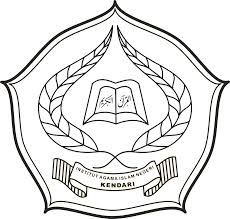 Skripsi  Diajukan Guna Memenuhi Syarat Mencapai Gelar Sarjana Syariah Pada Fakultas Syariah Program Studi MuamalahOleh :RACHMAT ADIWIDJAYA11 02 01 02 006FAKULTAS SYARIAHINSTITUT AGAMA ISLAM NEGERI (IAIN)KENDARI2015